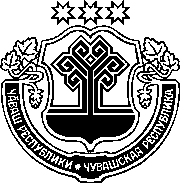 ЧӐВАШ РЕСПУБЛИКИНСАККУНӖЧӐВАШ РЕСПУБЛИКИНЧЕ ПЕНСИОНЕРА ПУРӐНМА КИРЛӖ ЧИ ПӖЧӖК ВИҪЕНЕ 2021 ҪУЛ ВАЛЛИ ҪИРӖПЛЕТЕССИ ҪИНЧЕНЧӑваш Республикин Патшалӑх Канашӗ2020 ҫулхи авӑн уйӑхӗн 15-мӗшӗнчейышӑннӑ1 статьяФедерацин "Раҫҫей Федерацийӗнче пурӑнма кирлӗ чи пӗчӗк виҫе ҫинчен" 1997 ҫулхи юпа уйӑхӗн 24-мӗшӗнчи 134-ФЗ №-лӗ саккунӗн 4 статйипе килӗшӳллӗн пенси ҫумне социаллӑ хушма тӳлев палӑртас тӗллевпе Чӑваш Республикинче пенсионера пурӑнма кирлӗ чи пӗчӗк виҫене 2021 ҫул валли 8035 тенкӗ чухлӗ ҫирӗплетес.2 статья Ҫак Саккун ӑна официаллӑ йӗркепе пичетлесе кӑларнӑ кун хыҫҫӑн вунӑ кун иртсен вӑя кӗрет. Шупашкар хули Чӑваш РеспубликинПуҫлӑхӗн тивӗҫӗсеневӑхӑтлӑха пурнӑҫлаканО. Николаев